Fujitsu opracowało nową technologię dokładnego monitorowania pozycji ludzkiego ciała na podstawie danych uzyskiwanych za pomocą czujnika fal milimetrowych. Firma planuje wdrażać  rozwiązanie w szpitalach i placówkach opieki, aby wspierać personel w opiece nad pacjentami i reagowaniu na sytuacje awaryjne, np. upadki. Zapewni to bezpieczeństwo bez naruszania prywatności pacjentów. Dotychczasowe systemy tego typu oparte były zwykle o monitoring wizyjny i kamery.Nowa technologia Fujitsu nie wymaga instalowania kamer. Wykorzystuje ona model sztucznej inteligencji do bardzo dokładnej oceny pozycji ludzkiego ciała, a także technologię AI „Actlyzer” do analizy złożonych ludzkich zachowań. Umożliwia to szczegółową analizę ruchu pacjentów przed i po ewentualnym upadku. Rozwiązanie będzie teraz testowane w szpitalach i placówkach opieki pielęgniarskiej. Pierwszym krajem, w którym ma zostać wdrożona nowa usługa, jest Japonia. Fujitsu zakłada, że technologia pojawi się na japońskim rynku do końca roku 2023.Zapewnienie bezpieczeństwa pacjentom i osobom starszym przy jednoczesnym zmniejszeniu obciążenia personelu pielęgniarskiego i opiekuńczego to coraz pilniejsze zadanie w szpitalach i domach opieki. Różnorodne technologie monitorowania, wykorzystujące czujniki elektroniczne zyskują zatem na znaczeniu w ostatnich latach. Eksperci przewidują, że zapotrzebowanie na rozwiązania oparte o czujniki fal milimetrowych będzie rosło, ponieważ nie wymagają one dużych nakładów finansowych i pomagają chronić prywatność pacjentów. Powszechnie dostępne, niedrogie czujniki fal milimetrowych dostarczają jednak dane o małym poziomie szczegółowości. Dotychczas nie były one wystarczająco dokładne, aby wykryć upadki pacjentów i osób starszych oraz przeprowadzić szczegółową analizę ich zachowania przed upadkiem i po nim. Aby rozwiązać ten problem, Fujitsu opracowało technologię, która wykorzystując dostępne na rynku czujniki, umożliwia wygenerowanie danych o większym  poziomie szczegółowości, pozwalających na dokładne szacowanie pozycji ciała. Pracując nad kompletnym rozwiązaniem, wykorzystano także m.in. dane na temat zachowania około 140 osób w około 50 różnych sytuacjach. Nowa technologia, która nie wykorzystuje kamer, pomoże personelowi pielęgniarskiemu i opiekunom monitorować pacjentów i szybciej reagować na sytuacje awaryjne, nie naruszając prywatności.Pierwsze testy przeprowadzono w lutym 2022 roku, przy współpracy miasta Tottori i japońskiego oddziału Fujitsu. Próby terenowe realizowane z mieszkańcami budynków komunalnych potwierdziły skuteczność nowej technologii. W czerwcu 2022 r. Fujitsu i miasto Kawasaki przeprowadziły z kolei testy w laboratorium symulacyjnym „Kawasaki Welfare Technology Lab”, sprawdzając działanie prototypu i powiadomień wysyłanych przez system w różnych sytuacjach. Na sierpień 2022 przedstawiciele Fujitsu i Weltech zaplanowali testowanie rozwiązania w funkcjonującej w rzeczywistości placówce dla osób starszych.Press Release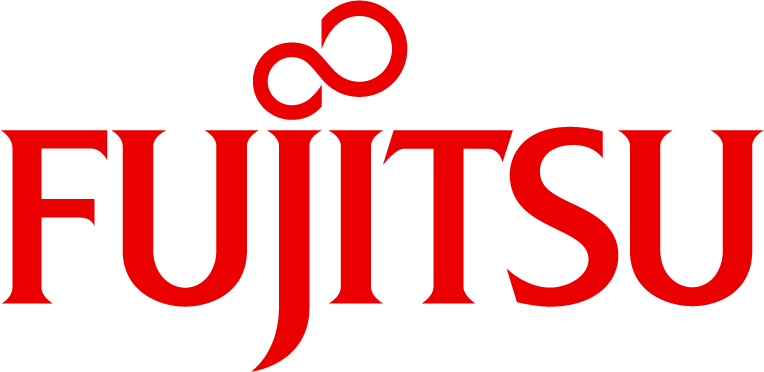 Nowa technologia monitorowania zapewni pacjentom bezpieczeństwo bez naruszania prywatności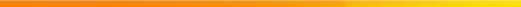 